Note : téléchargez et complétez directement sur ce formulaire Soyez succinct : respectez le nombre de mots ou l’espace indiqué IDENTIFICATION DE L’ENTREPRISE                                                                 Présentez brièvement votre entreprise, ce texte sera utilisé pour vous décrire lors de la Soirée du Gala. [50 mots]Ces informations servent seulement à classer votre entreprise dans les catégories petite-moyenne-grande entreprise Veuillez indiquer le nombre d’employés au sein de votre entrepriseVeuillez indiquer vos principaux fournisseurs de service — ces renseignements servent uniquement à mesure l’appartenance de votre entreprise à Rouyn-Noranda Je déclare que tous les renseignements sont authentiques, et par la présente, j’autorise le Jury à demander des confirmations auprès de notre firme comptable et/ou notre institution bancaire, s’il y a lieu, afin de certifier que l’entreprise candidate n’est pas en position financière difficile. Décrivez brièvement votre entreprise : raison d’être de l’entreprise, sa mission, ses produits et/ou service, sa clientèle et son territoire d’activités [max 500 mots]2. Avant de lancer votre entreprise, avez-vous préparé :                                                                                         OUI                 NONUn plan d’affaires ?					   Une étude de marché ? 					   Des planifications financières ? 		    Si vous avez répondu non à un des éléments qui précèdent, veuillez expliquer   brièvement pourquoi : 3. Avez-vous bénéficié d’information, d’aide technique ou financière d’un ou de plusieurs organismes suivants et, si oui, quelle forme d’aide ?                                                                                       OUI                 NONCentre local de développement [CLD]			   SADC					   Autres :       		 4.Détaillez comment ses organismes vous ont appuyé :    [350 mots] 5. Avez-vous un mentor qui vous accompagne ?	 Oui	Non	 Je suis à la recherche d’un mentorVOS OBJECTIFS / RÉSULTATS                                                                              6. Quelle sont les raisons qui vont ont amenées à vous lancer en affaires ?     À quels besoins répond votre entreprise ?   [300 mots] 7. Quels étaient les objectifs à l’origine de la création de l’entreprise ? Indiquez-en 2 réalisés [R] et 2 à venir [V]8. Est-ce que le démarrage s’est déroulé comme vous l’aviez planifié (développez) ? (200 mots max)9. Si vous lanciez à nouveau votre entreprise, que feriez-vous de différent ?     (250 mots max)10. Informations financières des 3 derniers exercices complétés. Ces informations seront traitées de façon strictement confidentielle et visent à confirmer la viabilité de votre organisation.         Si l’entreprise A MOINS DE 24 ou 36 MOIS D’OPÉRATION, inscrire NA à l’année concernée.11. Au cours des 3 dernières années, avez-vous connu : 12. Comment jugez-vous que vous contribuez au développement de votre entreprise entant qu’entrepreneur (effet de levier, personnalité, compétence, modèle pour les       employés, ce que vous apporte l’entrepreneuriat, etc.) ?       (300 mots max)13. Quels sont les principaux points forts, points faibles et défis de votre entreprise ? 14. Quelle est votre vision pour l’avenir de votre entreprise et comment comptez-vous      assurer sa croissance et sa prospérité ?      (500 mots max)À VOUS L’HONNEUR! 		                           Expliquez en 3 points, les raisons pour lesquelles votre entreprise mérite de recevoir   Prix Extra ESSOR — entreprise en croissance ?    (1 000 mots max) 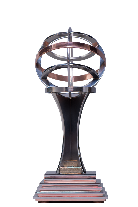 CONCOURS EXTRA 2023ESSOR | eNTREPRISE EN CROISSANCENom de l’entreprise (raison socialeNom de l’entreprise (raison socialeNom de l’entreprise (raison socialeNom de l’entreprise (raison socialeAnnée de fondation Adresse complète Adresse complète Adresse complète Adresse complète Adresse complète Téléphone           Site internet Principal dirigeant [nom et titre]                                                               Courriel Principal dirigeant [nom et titre]                                                               Courriel Principal dirigeant [nom et titre]                                                               Courriel Principal dirigeant [nom et titre]                                                               Courriel Principal dirigeant [nom et titre]                                                               Courriel Contact personne responsable qui dépose le dossier [nom et titre] Contact personne responsable qui dépose le dossier [nom et titre] Contact personne responsable qui dépose le dossier [nom et titre] Contact personne responsable qui dépose le dossier [nom et titre] Contact personne responsable qui dépose le dossier [nom et titre] Chanson —  Titre                                                      interprète             Veuillez inscrire le titre d’une chanson qui représente votre entreprise qui vous accompagnera si vous faites partie des lauréats Chanson —  Titre                                                      interprète             Veuillez inscrire le titre d’une chanson qui représente votre entreprise qui vous accompagnera si vous faites partie des lauréats Chanson —  Titre                                                      interprète             Veuillez inscrire le titre d’une chanson qui représente votre entreprise qui vous accompagnera si vous faites partie des lauréats Chanson —  Titre                                                      interprète             Veuillez inscrire le titre d’une chanson qui représente votre entreprise qui vous accompagnera si vous faites partie des lauréats Chanson —  Titre                                                      interprète             Veuillez inscrire le titre d’une chanson qui représente votre entreprise qui vous accompagnera si vous faites partie des lauréats Classification de l’entreprise Moins de 200 000 $1 million à 2 millions $ 200 000 $ à 500 000 $2 millions à 5 millions $500 000 $ à 1 million $Plus de 5 millions $Secteur d’activité Servicescommerciaux  Industriel Autres :       Nombre d’employés Rouyn-NorandaRouyn-NorandaRouyn-NorandaAbitibi-TémiscamingueAbitibi-TémiscamingueAbitibi-TémiscamingueTemps pleinT. partielMasse salarialeTemps pleinTemps partielMasse salariale202220232024 projetéPrincipaux fournisseurs Firme comptable : Avocats : Notaire :Institution financière : Principaux fournisseurs [4] locaux1—     2—     3—     4—     Déclaration de la personne responsable Nom de la personne responsable Signature Nom de l’entreprise Date DESCRIPTION DE L’ENTREPRISE PLANIFICATION Objectifs :RV1)2)3)4)GESTION FINANCIÈRE Forme de calcul202020212022Évolution desventes nettesVentes nettes 2021- ventes nettes 2020Ventes nettes 2020 x 100Ex : 1 200 000$ – 950 000$                         950 000$ x 100  =   26,31%     %     1%     %Forme de calcul202020212022Fonds de roulementActif à court termePassif à court termeEx : 1 250 000/ 365 000 = 3,42 fois     fois      fois     ffoisForme de calcul202020212022Marge bénéficiaire netteBénéfice netChiffre d'affaires netEx : 250 000/ 1 365 000 = 18,3%        %     %     f%FaibleFaibleMoyenMoyenÉlevé12345Amélioration de votre rentabilité ?Croissance des actifs ?Croissance du volume d’affaires ?Votre fonds de roulement ?ENTREPRENEURSHIP / LEADERSHIP                                                             Points forts (50 mots) Points à améliorer (50 mots)Défis à venir (50 mots)